Wentylator dla małych pomieszczeń ECA 11-1 KFOpakowanie jednostkowe: 1 sztukaAsortyment: 
Numer artykułu: 0080.0505Producent: MAICO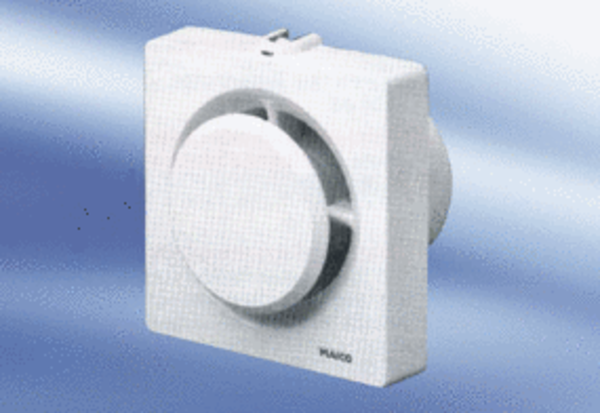 